ПРАКТИКУМ ДЛЯ РОДИТЕЛЕЙАртикуляционная гимнастика, как средство формирования правильного звукопроизношения у детей младшего дошкольного возраста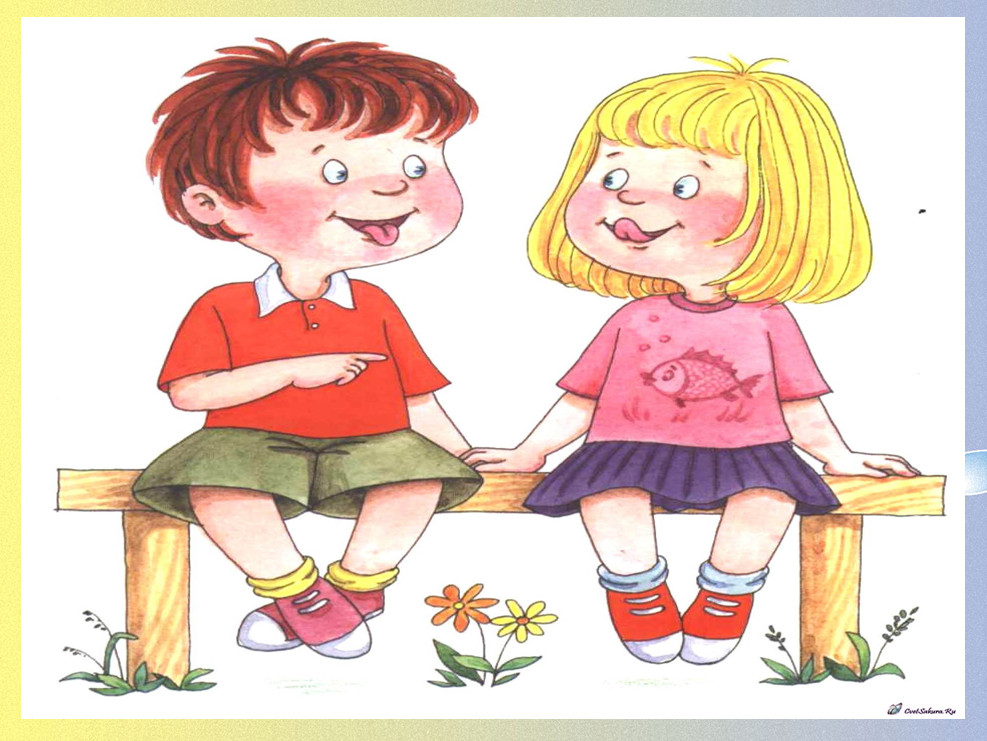 Подготовила воспитательКоролева М.В.Уважаемые родители, отгадайте загадку:Красные двери в пещере моей,Белые звери стоят у дверей,Любят зверушки, конфеты и плюшки.Что это такое? (рот)Из данной консультации вы  узнаете, что такое артикуляционная гимнастика, для чего она необходима и как правильно её выполнять в домашних условиях. Я расскажу, какие приемы мы используем на занятиях, чтобы детям было интересно с нами играть.Важную роль в формировании звукопроизношения играет четкая, точная, координированная работа артикуляционных органов, способность их к быстрому и плавному переключению с одного движения на другое, а также к удержанию заданной артикуляционной позы.Мы выполняем гимнастику для рук, ног, чтобы они стали ловкими, сильными. Такая же гимнастика необходима и для речевых органов, где язык (главная мышца) нуждается в достаточно хорошем развитии для выполнения тонких целенаправленных движений.Артикуляционной гимнастикой называются специальные упражнения для развития подвижности, ловкости языка, губ, щек, уздечки.Детям 2-4 лет артикуляционная гимнастика поможет обрести целенаправленность движений языка. Помните, что в этом возрасте вы помогаете малышу достичь правильного звукопроизношения.В начальный период артикуляционную гимнастику необходимо выполнять перед зеркалом. Ребенок должен видеть, что делает язык. Но если ребенок маленький такую гимнастику он может выполнять по подражанию, сидя на коленках у мамы повернувшись лицом к ней.При выполнении артикуляционной гимнастики следует соблюдать следующие требования:• Каждое упражнение проводится в занимательной игровой форме и повторяется 6 – 8 раз;• Движения проводите неторопливо, ритмично, четко.Артикуляционных упражнений очень много и в разной литературе они могут называться по-разному. Предлагаем Вам общий комплекс артикуляционных упражнений, а остальные (специальные) вам поможет подобрать логопед.Родители, возьмите зеркала и попробуйте выполнить следующие упражнения, самостоятельно, а затем вместе со своими детьми:«Птенчик»Открывание и закрывание рта.«Улыбочка» Улыбнуться, растянув губы.Улыбаемся лягушкам,Губки тянем прямо к ушкам.«Заборчик»Улыбнуться, с напряжением обнажив сомкнутые зубы.Зубки ровно мы смыкаем,И заборчик получаем.«Трубочка»С напряжением вытянуть вперед губы (зубы вместе)Подражаю я слону,Губы хоботом тяну.«Заборчик - Трубочка»Чередовать упражнение «Заборчик» и упражнение «Трубочка».«Шарик»Надуть щеки и сдуть щеки или руками хлопнуть по щечкам.«Толстушки-Худышки»Поочередно надуваем и втягиваем щеки в спокойном темпе, удерживая их в каждом положении 3-5 мин.Вот толстяк – надуты щекиИ, наверно, руки в боки.Вот худышка - щеки впали:Видно, есть ему не дали.«Лопаточка»Улыбнуться, открыть рот. Положить широкий язык на нижнюю губу. Удерживать в спокойном состоянии на счет до пяти.Язык лопаткой положиИ немного подержи1, 2, 3, 4, 5 – лопаткуМожно убирать.«Накажем непослушный язычок»Губы в улыбке. Легко похлопывать язык губами: пя-пя-пя, похлопывать зубами: та-та-та.«Чистим зубки»Улыбнуться, открыть рот, кончиком языка с внутренней стороны «почистить» поочередно нижние и верхние зубы.Чищу зубы, чищу зубыИ снаружи… и внутри…Не болели, не темнели,Не желтели чтоб они.«Часики»Улыбнуться, открыть рот. Кончик языка, как стрелку, переводить из одного уголка рта в другой:Влево-вправо, влево-вправоМой язык скользит лукаво:Словно маятник часов,Покачаться он готов.«Горка» Рот раскрыт. Кончик языка упирается в нижние передние зубы. Спинка языка выгнута.Вот так горка, что за чудо!Выгнулся язык упруго:Кончик в зубы упирается,Бока кверху устремляется.«Вкусное варенье»(артикуляционные карточки)Рот открыт. Широким языком облизать верхнюю губу и убрать язык в рот.Ох, и вкусное вареньеВдруг осталось на губе.Язычок я подниму и остатки оближу.«Лошадка»Улыбнуться, открыть рот. Пощелкать кончиком языка, как цокают лошадки.Причешу лошадке хвостикИ на ней поеду в гости,Цокай громче, язычок,Чтоб никто догнать не мог.Уважаемые родители, не огорчайтесь, если некоторые упражнения не будут получаться с первого раза. Попробуйте повторять их вместе с ребенком ежедневно и тогда у Вас все обязательно получится.Литература:1. Инновации – в логопедическую практику /Методическое пособие для дошкольных образовательных учреждений /Сост. О. Е. Громова. – М.: ЛИНКА-ПРЕСС, 2008. – 232 с.2. Воробьева Т. А., Крупенчук О. И. Логопедические упражнения: Артикуляционная гимнастика. – СПб.:Издательский Дом «Литера», 2006. – 64 с: ил. – (Серия «Готовимся к школе»). Мальцева, В. Косыгина «Мой логопедический альбом»/Художник Г. В. Соколов Ярославль: Академия развития: Академия холдинг, 2003.- 48 с.: ил. - (Вместе учимся, играем.Практическое приложение).4. Е. А. Пожиленко «Волшебный мир звуков и слов» Пособие для логопедов. М.: Владос, 2003.5. З. А. Репина, В. И. Буйко «Уроки логопедии» Екатеринбург. Издательство «Литур», 2002.-208 с.